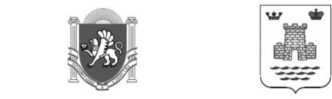 РЕСПУБЛИКА КРЫМ
АДМИНИСТРАЦИЯ ГОРОДА АЛУШТЫПОСТАНОВЛЕНИЕ«  30   » __ноября___ 2020 года	г. Алушта	№ 3519 _О проведении смотров-конкурсов «Зимняя сказка в Алуште», «Лучшая авторская новогодняя игрушка» и «Новогоднее волшебство в моем окне» к новогодним и рождественским праздникам 2021 годаВ соответствии с Федеральными законами от 06.10.2003 № 131-ФЗ «Об общих принципах организации местного самоуправления в Российской Федерации», от 28.12.2009         № 381-ФЗ «Об основах государственного регулирования торговой деятельности в Российской Федерации», Законами Республики Крым от 21.08.2014 № 54-ЗРК «Об основах местного самоуправления Республики Крым», от 05.05.2015 № 92-ЗРК/2015 «Об основах государственного регулирования торговой деятельности в Республике Крым». Указом Главы Республики Крым от 17 марта 2020 года № 63-У «О введении режима повышенной готовности на территории Республики Крым»(с изменениями) и требованиями Роспотребнадзора по предупреждению распространения новой коронавирусной инфекции (COVID-19), Уставом муниципального образования городской округ Алушта Республики Крым, в целях повышения культуры обслуживания гостей и жителей города, предоставления дополнительных услуг, формирования привлекательного имиджа курортного города и муниципального образования, создания атмосферы праздника в период новогодних и рождественских праздников, администрация города Алушты.ПОСТАНОВЛЯЕТ:1. Провести смотр-конкурс «Зимняя сказка в Алуште» среди  предприятий, учреждений, организаций, объектов всех видов хозяйственной деятельности к новогодним и рождественским праздникам 2021 года.2. Утвердить положение о проведении смотра-конкурса «Зимняя сказка в Алуште» среди  предприятий, учреждений, организаций, объектов всех видов хозяйственной деятельности к новогодним и рождественским праздникам 2021 года (приложение 1).3. Утвердить состав комиссии по проведению смотра-конкурса «Зимняя сказка в Алуште» среди  предприятий, учреждений, организаций, объектов всех видов хозяйственной деятельности к новогодним и рождественским праздникам 2021 года (приложение 2).4. Провести городской конкурс «Лучшая авторская новогодняя игрушка» к новогодним и рождественским праздникам 2021 года.5. Утвердить положение о проведении городского конкурса «Лучшая авторская новогодняя игрушка» к новогодним и рождественским праздникам 2021 года (приложение 3).6. Утвердить состав комиссии по проведению городского конкурса «Лучшая авторская новогодняя игрушка» к новогодним и рождественским праздникам 2021 года (приложение 4).7. Провести смотр-конкурс на лучшее оформление окон квартир в жилых домах, индивидуальных жилых домах «Новогоднее волшебство в моем окне» к новогодним и рождественским праздникам 2021 года.8. Утвердить положение о проведении смотра-конкурса  на лучшее оформление окон квартир в жилых домах, индивидуальных жилых домах «Новогоднее волшебство в моем окне» к новогодним и рождественским праздникам 2021 года (приложение 5).9. Утвердить состав комиссии по проведению смотра-конкурса на лучшее оформление окон квартир в жилых домах, индивидуальных жилых домах «Новогоднее волшебство в моем окне» к новогодним и рождественским праздникам 2021 года (приложение 6).10. Управлению культуры Администрации города Алушты Республики Крым обеспечить координацию и проведение смотров-конкурсов «Зимняя сказка в Алуште», «Лучшая авторская новогодняя игрушка» и «Новогоднее волшебство в моем окне» к новогодним и рождественским праздникам 2021 года.11. Отделу информационного обеспечения и внешних связей Администрации города Алушты Республики Крым обнародовать настоящее постановление на официальном сайте муниципального образования городской округ Алушта Республики Крым.             12. Настоящее постановление вступает в силу со дня его подписания. 13. Ответственность за исполнением постановления возложить на заместителя главы администрации города Алушты Г.В. Перепелицу.Глава администрации города Алушты						      Г.И. Огнёва                                                                                                   Приложение 1                                                                                                   УТВЕРЖДЕНО     Постановлением  Администрации      города Алушты Республики Крым     от « 30 » ноября  2020 г. № 3519ПОЛОЖЕНИЕо проведении смотра-конкурса «Зимняя сказка в Алуште» среди  предприятий, учреждений, организаций, объектов всех видов хозяйственной деятельности к новогодним и рождественским праздникам 2021 года.Общие положения1.1. Положение о проведении смотра-конкурса «Зимняя сказка в Алуште» среди предприятий, учреждений, организаций, объектов всех видов хозяйственной деятельности  к новогодним и рождественским праздникам 2021 года (далее – Положение) определяет порядок организации и проведения смотра-конкурса «Зимняя сказка в Алуште» (далее – Смотр-конкурс). 1.2. Организатором Смотра-конкурса выступает Администрация города Алушты Республики Крым. 1.3.  Уполномоченным органом по проведению Смотра-конкурса, приему заявок на участие в Смотре-конкурсе,  определить управление культуры Администрации города Алушты (далее – Управление).1.4.    В Смотре-конкурсе могут принимать участие юридические лица и индивидуальные предприниматели, зарегистрированные в установленном порядке, осуществляющие деятельность во всех видах хозяйственной деятельности.Цели Смотра-конкурса: 2.1. Целями Смотра-конкурса являются:- создание праздничной атмосферы для жителей и гостей городского округа;- формирование положительного имиджа объектов всех видов хозяйственной деятельности;- возрождение и укрепление лучших традиций праздничного оформления фасадов предприятий (окон, дверей и т.п.), учреждений, организаций, торговых прилавков, витрин,  столов, рабочих мест, торговых залов, прилегающей территории;- применение новых технологий, прогрессивных форм и методов в ходе проведения мероприятий по новогоднему оформлению, в том числе, обеспечение наличия новогодних современных элементов стиля и дизайна, световой рекламы и подсветки фасадов зданий.Условия Смотра-конкурсаВ Смотре-конкурсе принимают участие предприятия, учреждения, организации  всех форм собственности и организационно-правовых форм, зарегистрированные в установленном порядке и осуществляющие деятельность на территории городского округа Алушта республики Крым. Участник Смотра-конкурса подает в Управление заявку на участие в Смотре-конкурсе ««Зимняя сказка в Алуште», (далее – Заявка) (приложение 1 к Положению), в которой указываются: наименование юридического лица или индивидуального предпринимателя; место регистрации (юридического лица или ИП);контактный телефон, адрес электронной почты;ИНН, ОГРН; дата подачи Заявки, подпись, Ф.И.О. заявителя;согласие на обработку персональных данных в соответствии с Федеральным Законом от 27.06.2016 № 152-ФЗ «О персональных данных». Заявки принимаются до 19.12.2020 года на адрес электронной почты управления культуры Администрации города Алушты Республики Крым. kultura@alushta.rk.gov.ruСмотр-конкурс проводится по следующим номинациям: - лучшее новогоднее оформление внутреннего интерьера предприятия;- лучшее новогоднее оформление уличной экспозиции предприятия.Критерии отбора4.1. Критериями оценки участников Смотра-конкурса  являются:		4.1.1. Оформление по новогодней тематике фасада предприятия и входной группы с применением праздничных светотехнических элементов (новизна, оригинальность, продуманная цветовая гамма, творческий подход);	4.1.2. Наличие на прилегающей территории искусственных или живых елей, декорирование деревьев праздничными световыми гирляндами;4.1.3. Оформление прилегающей территории с использованием сказочных новогодних объемных персонажей, выполненных разными технологиями (оригинальность, иллюминация);4.1.4. Художественное оформление интерьера холлов, залов обслуживания и витрин в новогодней тематике;4.1.5. Наличие форменной одежды обслуживающего персонала с использованием новогодней тематики;4.1.6. Применение современных решений в художественно-оформительской деятельности предприятий, использование новейших дизайнерских концепций.4.2. Оценка участника городского Смотра-конкурса производится в соответствии с оценочным листом участника городского смотра-конкурса «Зимняя сказка в Алуште» (далее- Оценочный лист) (приложение 2 к Положению).Подведение итогов Смотра-конкурса и награждение победителей 5.1. Для подведения итогов Смотра-конкурса и определения победителей создается комиссия по проведению смотра-конкурса «Зимняя сказка в Алуште» (далее – Комиссия). 5.2. Комиссия состоит из председателя, заместителя председателя, членов Комиссии (приложение 3 к Положению). 5.3. Руководство деятельностью Комиссии осуществляется председателем, а в его отсутствие – заместителем председателя. 5.4. Никто не вправе оказывать воздействие на членов Комиссии, а также препятствовать их волеизъявлению при оценке предоставленных работ.5.5. Комиссия рассматривает представленные на Смотр-конкурс материалы и определяет победителей путем рейтингового голосования, заполнением Оценочного листа и выставлением оценочных баллов по критериям, указанным в Оценочном листе. 5.6. Победителями Смотра-конкурса признаются участники, набравшие наибольшее количество баллов:- 1 место от 40 до 50 баллов;- 2 место от 30 до 40 баллов;- 3 место от 20 до 30 баллов.В случае равенства количества баллов у нескольких участников Смотра-конкурса, победитель определяется путем проведения открытого голосования всех членов Комиссии. 5.7. Оценка работ проводится путем суммирования баллов, выставленных членами Комиссии. Подсчет баллов проводит секретарь Комиссии непосредственно после заполнения оценочных листов.5.8. Комиссия принимает решение о награждении победителей Смотра-конкурса и уведомляет конкурсантов. Решение Комиссии оформляется протоколом. Протокол подписывается председателем Комиссии. Управление культуры обеспечивает опубликование информации об итогах Конкурса на официальном сайте муниципального образования городской округ Алушта Республики Крым в сети «Интернет». 5.9. Победители Конкурса награждаются дипломами и памятными призами.Заместитель главы  администрации города Алушты	                                                              Г.В. Перепелица				Начальник управления культуры администрации города Алушты 							      О.Н. Михайлюченко                                                                           Приложение 1                                                                                                            к Положению о проведении                                                                                                             смотра-конкурса                                                                                                             «Зимняя сказка в Алуште»Заявкана участие в смотре-конкурсе «Зимняя сказка в Алуште»Заявитель_______________________________________________________________________(наименование юридического лица или индивидуального предпринимателя)_______________________________________________________________________________(место регистрации юридического лица или индивидуального предпринимателя)Контактный телефон: ____________________________________________________________Электронная почта: ______________________________________________________________ИНН_________________________ОГРН_______________________________________________________                             _______________			 ___________________(дата) 					(подпись)				 (Ф.И.О.)М.П.В соответствии с требованиями ст. 9 Федерального закона «О персональных данных» от  27.07.2006 № 152-ФЗ даю согласие на обработку предоставленных данных_________________ 		______________________________________________________(подпись) 	                         (Ф.И.О. индивидуального предпринимателя/руководителя юридического лица)            Приложение 2             к Положению о проведении                                                                                                         смотра-конкурса «Зимняя сказка             в Алуште»Оценочный листСмотра-конкурса «Зимняя сказка в Алуште»__________________________________________________________________________________	            (наименование предприятия, учреждения, организации)        Приложение 2        УТВЕРЖДЕНО        Постановлением Администрации         города Алушты Республики Крым       от « 30 » ноября  2020 г. № 3519Состав комиссиипо проведению смотра-конкурса «Зимняя сказка в Алуште»Глава  администрации города Алушты					                                Г.И. Огнёва          Приложение 3          УТВЕРЖДЕНО      Постановлением Администрации          города Алушты Республики Крым          от « 30 » ноября  2020 г. № 3519ПОЛОЖЕНИЕо проведении городского конкурса «Лучшая авторская новогодняя игрушка» к новогодним и рождественским праздникам 2021 года.1. Общие положения1.1 Положение о проведении конкурса «Лучшая авторская новогодняя игрушка» (далее – Положение) определяет порядок организации и проведения конкурса «Лучшая авторская новогодняя игрушка».1.2 Организатором конкурса «Лучшая авторская новогодняя игрушка» выступает Администрация города Алушты Республики Крым.1.3 Уполномоченным органом по проведению конкурса определить Управление культуры Администрации города Алушты.1.4 Уполномоченным органом по приёму заявок на участие в конкурсе определить Муниципальное бюджетное учреждение городского округа Алушта «Культурно-досуговый Центр «Дом творчества «Подмосковье».1.5 Участие в конкурсе «Лучшая авторская новогодняя игрушка» могут принимать граждане любого возраста независимо от места их регистрации.  2. Цель и задачи проведения конкурса2.1.Цель конкурса - создание праздничной атмосферы в дни новогодних и рождественских праздников, поддержка и развитие творческого потенциала у населения, художников и мастеров, продвижение гуманистических идей искусства, сохранение и распространение знаний о традициях отечественных новогодних праздников. 2.2.Задачи конкурса:создание праздничного настроения у жителей и гостей города;сохранение отечественных и городских традиций новогодних праздников;развитие эстетических вкусов населения,укрепление и наполнение новым содержанием культурного и творческого потенциала, а также имиджа (прежде всего новогодней тематики) города Алушты;выявление творческого потенциала населения городского округа Алушта.​Проведение конкурса даст возможность горожанам и гостям города Алушты в предновогодние дни и во время новогодних праздников стать участниками красивого и уникального события, познакомиться с авторскими работами мастеров новогодних украшений города, внесёт весомый вклад в развитие культурного и творческого потенциала города, добавит новых красок в яркий имидж курортного города.3. Условия конкурса3.1 Участник конкурса «Лучшая авторская новогодняя игрушка» подает в Муниципальное бюджетное учреждение городского округа Алушта «Культурно-досуговый Центр «Дом творчества «Подмосковье» заявку  (приложение 1 к Положению) и свою авторскую работу, подписанную следующим образом (ФИО автора, возраст, название работы). 3.2 Заявку на участие конкурсант подает самостоятельно в срок до 25.12.2020 года по адресу: г. Алушта, ул. В. Хромых, 18 или по адресу электронной почты e-mail: podmoskove.konkurs@mail.ru по форме в соответствии с Приложением №1 к настоящему Положению.3.3  Проведение конкурсного отбора и подведение его итогов осуществляется комиссией с 25 по 28 декабря 2020 года (приложение 5). 3.4 Работы участников конкурса «Лучшая авторская новогодняя игрушка»  станут выставочной экспозицией в преддверии  новогодних и рождественских праздников на базе МБУК ГОА «КДЦ «Дом творчества «Подмосковье», а также все работы будут доступны к просмотру на официальных интернет страницах МБУК ГОА «КДЦ «Дом творчества «Подмосковье» и в городских СМИ. 3.6 Победители конкурса «Лучшая авторская новогодняя игрушка»  награждаются дипломами I, II, III степени и призами.Организатор оставляет за собой право вносить изменения в номинации конкурсной программы в зависимости от числа поданных заявок. Требования к конкурсным материалам и критерии оценки4.1. При определении победителей городского конкурса используются следующие критерии оценки авторских новогодних игрушек, которые заполняют члены комиссии в оценочном листе (приложение 2 к положение):- соответствие стиля новогодней тематике, связанной с названием конкурса от 0 до 10 баллов; - художественный и эстетический вид от 0 до 10 баллов; - оригинальность решения от 0 до 10 баллов; - техника исполнения от 0 до 10 баллов;- качество исполнения от 0 до 10 баллов. Форма и материал авторских новогодних работ могут быть абсолютно любыми. 4.2 Победителями конкурса признаются участники, чьи работы наберут наибольшее количество баллов:- 1 место от 40 до 50 баллов; - 2 место от 30 до 40 баллов; - 3 место от 20 до 30 баллов.4.3 Оценка работ проводится путем суммирования баллов, выставленных членами комиссии. Подсчет баллов проводит члены комиссии непосредственно после заполнения и сдачи оценочных листов.4.4 Комиссия принимает решение о награждении победителей конкурса «Лучшая авторская новогодняя игрушка» и работники МБУК ГОА «Культурно-досуговый Центр «Подмосковье» уведомляют конкурсантов. Решение комиссии оформляется протоколом. Протокол подписывается председателем и секретарем комиссии. Управление культуры обеспечивает опубликование информации об итогах конкурса на официальном сайте муниципального образования городской округ Алушта Республики Крым в сети «Интернет».4.5. В связи с ограничительными мерами из-за ситуации с распространением новой коронавирусной инфекции (СOVID-19) дата и время награждения победителей может быть изменена.Заместитель главы администрацииГорода Алушты                                                                                    Г.В. ПерепелицаНачальник управления культурыАдминистрации города Алушты                                                        О.Н.Михайлюченко                                                                   Приложение 1                                                                                          к положению о проведении                                                                                городского конкурса                                                                                               «Лучшая авторская новогодняя                                                            игрушка»Заявкана участие в городском конкурсе«Лучшая авторская новогодняя игрушка»                                                                         Приложение 2                                                                                                к положению о проведении                                                                                                                                                                                                                                                                                                   городского конкурса                                                                                                       «Лучшая авторская новогодняя                                                                                                           игрушка»Оценочный лист городского конкурса «Лучшая авторская новогодняя игрушка»           Приложение 4           УТВЕРЖДЕНО         Постановлением Администрации            города Алушты Республики Крым           от « 30 » ноября  2020 г. № 3519Состав комиссииПо проведению Городского конкурса«Лучшая новогодняя игрушка»Заместитель главы администрации города Алушты                                                                                                           Г.В. ПерепелицаНачальник управления культуры                                                                       О.Н. Михайлюченко           Приложение 5           УТВЕРЖДЕНО         Постановлением Администрации            города Алушты Республики Крым           от « 30 » ноября  2020 г. № 3519ПОЛОЖЕНИЕо проведении смотра-конкурса  на лучшее оформление окон квартир в жилых домах, индивидуальных жилых домах «Новогоднее волшебство в моем окне» к новогодним и рождественским праздникам 2021 годаОбщие положения1.1. Положение о проведении конкурса на лучшее оформление окон квартиры в жилых домах, индивидуальных жилых домах к Новому году  «Новогоднее волшебство в моем окне» (далее – конкурс) определяет порядок организации и проведения конкурса «Новогоднее волшебство в моем окне».1.2. Организатором конкурса «Новогоднее волшебство в моем окне» выступает Администрация города Алушты Республики Крым.1.3. Уполномоченным органом по проведению конкурса определено Управление культуры Администрации города Алушты.1.4. Уполномоченным органом по приёму заявок на участие в конкурсе определено Муниципальное бюджетное учреждение культуры «Культурно-досуговый Центр «Дом творчества «Подмосковье».1.5. Участие в конкурсе «Новогоднее волшебство в моем окне» могут принимать граждане любого возраста независимо от места их регистрации.  Цель проведения конкурса2.2. Конкурс «Новогоднее волшебство в моем окне» проводится  в целях создания праздничного настроения, вовлечение жителей города Алушты в процесс оформления города посредством эстетического оформления внешних элементов жилых помещений города и создание праздничной атмосферы в преддверии Нового года и Рождества. Условия конкурса3.1. Конкурс проводится в соответствии с новогодней и рождественской тематикой.3.2. При подведении итогов конкурса учитываются следующие оценочные критерии:творческий подход, оригинальность от 0 до 10 баллов;применение в праздничном оформлении световой новогодней атрибутики (световых элементов, разноцветных гирлянд) от 0 до 10 баллов;художественный и эстетический вид от 0 до 10 баллов;выразительность и мастерство исполнения от 0 до 10 баллов;композиционная завершенность от 0 до 10 баллов.3.4. Победителями конкурса признаются участники, чьи работы наберут наибольшее количество баллов:1 место от 40 до 50 баллов;2 место от 30 до 40 баллов;3 место от 20 до 30 баллов.3.5. Оценка работ проводится путем суммирования баллов, выставленных членами   комиссии. Подсчет баллов проводит секретарь комиссии непосредственно после заполнения и сдачи   оценочных листов. 3.6.  Комиссия принимает решение о награждении победителей конкурса «Новогоднее волшебство в моем окне». Решение комиссии оформляется протоколом. Протокол подписывается председателем и секретарем комиссии. Управление культуры обеспечивает   опубликование информации об итогах конкурса на официальном сайте муниципального образования городской округ Алушта Республики Крым в сети «Интернет». 3.7. Для оценки работ конкурсанту необходимо направить фотографию объекта и заявку на участие  в срок до 30.12.2020 года по адресу по адресу: г. Алушта, ул. В. Хромых, 18 или по адресу электронной почты e-mail: podmoskove.konkurs@mail.ru по форме в соответствии с Приложением №1 к настоящему Положению.Сроки проведения конкурса4.1. Оформление окон для участия в конкурсе необходимо организовать до 30 декабря 2020 года.4.2. Оценка представленных работ будет проведена с 28 по 30 декабря 2020 года.4.3. Итоги конкурса будут подведены 31 декабря 2020 года.4.4. Организатор оставляет за собой право вносить изменения в настоящее Положение.  Требования к фотографиям, направляемым на конкурс5.1. На конкурс принимаются фотографии оформленных объектов, сделанные на цифровую и/или аналоговую технику.5.2. Все фото предоставляются в цифровом виде.Не допускаются фотографии, направляемые на конкурс, созданные с помощью графических программ (фотоколлажи, монтаж фотографий).При необходимости, комиссия имеет право выехать по адресу оформленного объекта, указанного в заявке, для установления подлинности оформления. 5.3. Имя файла, содержащего изображение, прописывается русскими буквами. (Фамилия и имя участника, например – «Петрова Наталья».jpg)5.3. Требования к цифровому виду фото:- формат JPEG;- размеры от 0,5 до 1 Гб.Организаторы конкурса оставляют за собой право не принимать к участию работы, не соответствующие определенному качеству и техническому уровню, без объяснения причин.5.4. Ответственность за несоблюдение авторства присылаемых фоторабот несут участники конкурса, представившие данную работу. Организаторы конкурса не несут ответственности за нарушение участниками авторских прав третьих лиц.5.5. Все направленные фотоработы на конкурс не возвращаются и не рецензируются.5.6. Права на использование фоторабот, поступивших на конкурс, принадлежат авторам этих работ.5.7. Организаторы вправе использовать направленные фотографии следующими способами без выплаты авторского вознаграждения: воспроизводить фотографии (публиковать фотографии в СМИ и иных информационных ресурсах), демонстрировать фотографии на фотовыставках и других публичных мероприятиях.Награждение победителей6.1. По итогам работы комиссией определяется победитель (первое место) и призеры (второе и третье места). Победитель и участники конкурса, занявшие три призовых места награждаются дипломами и призами.6.2. В связи с ограничительными мерами из-за ситуации с распространением новой коронавирусной инфекции (СOVID-19) дата и время награждения победителей может быть изменена.Заместитель главы администрацииГорода Алушты                                                                                                  Г.В. ПерепелицаНачальник управления культурыАдминистрации города Алушты                                                                       О.Н.Михайлюченко                                                                         Приложение № 1                                                                                           к положению о проведении                                                                         смотра-конкурса                                                                                                        «Новогоднее волшебство в моём                                                                                                     окне»Заявка на участие в  конкурсе  на лучшее оформление окон к новогодним и рождественским праздникам 2021 года «Новогоднее волшебство в моем окне»ФИО участника конкурса________________________________________________________________________Адрес, этаж, на какую сторону выходят окна и телефон участника________________________________________________________________________Дополнительные сведения________________________________________________________________________Дата подачи заявки ___________________________________2020 г._______________________________________________________________________  	Подпись участника (расшифровка)В соответствии с требованиями ст. 9 Федерального закона «О персональных данных» от 27.07.2006 №152-ФЗ даю согласие на обработку предоставленных данных  Согласен                  _____________________                     (подпись участника (расшифровка)                                                                       Приложение № 2                                                                                         к положению о проведении                                                                        смотра-конкурса                                                                                                       «Новогоднее волшебство в моём                                                                                                    окне»Оценочный листна лучшее оформление окон к Новому году«Новогоднее волшебство в моем окне»           Приложение 6           УТВЕРЖДЕНО        Постановлением Администрации            города Алушты Республики Крым           от « 30 » ноября  2020 г. № 3519Состав комиссиипо проведению смотра-конкурса «Новогоднее волшебство в моём окне»Глава администрации города Алушты                                                                        Г.И. Огнёва№ п/пКритерии оценкиРейтинг в баллахКоличество баллов1Оформление по новогодней тематике фасада предприятия и входной группы с применением праздничных светотехнических элементов (новизна, оригинальность, продуманная цветовая гамма, творческий подход)0-102Наличие на прилегающей территории искусственных или живых елей, декорирование деревьев праздничными световыми гирляндами0-103Оформление прилегающей территории с использованием сказочных новогодних объемных персонажей, выполненных разными технологиями (оригинальность, иллюминация)0-104Художественное оформление интерьера торговых залов, залов обслуживания и витрин в новогодней тематике0-105Наличие форменной одежды обслуживающего персонала с использованием новогодней тематики0-56Применение современных решений в художественно-оформительской деятельности предприятий, использование новейших дизайнерских концепций.0-5ИТОГОГ.И. Огнёваглава администрации города Алушты, председатель комиссииЧлены комиссии: Г.В. ПерепелицаО.Н. Михайлюченкозаместитель главы администрации города Алушты, заместитель председателя комиссии;начальник управления культуры;Е.В. Козлованачальник управления торговли, потребительского рынка и услуг, заместитель председателя комиссии;Н.А. Храмованачальник управления экономики;В.В. Шевченконачальник отдела информационного обеспечения и внешних связей;А.А. Сорокинпредседатель Общественного совета г. Алушты.№Ф.И.О. участника, телефон, 
e-mailГород, полное название учреждения или организацииВозрастНазвание         работы         Номинация1№п/пСведения об участникеСведения об участнике Критерии оценки 0-10 баллов Критерии оценки 0-10 баллов Критерии оценки 0-10 баллов Критерии оценки 0-10 баллов Критерии оценки 0-10 баллов Критерии оценки 0-10 баллов№п/пФИО/название организация, учрежденияНазвание работыСоответствие стиля новогодней Тематике, связанной с названием конкурсаХудожественный  и эстетический видОригинальность решенияТехника исполненияКачество исполненияОБЩИЙ БАЛЛДополнительные комментарииНоминация Номинация Номинация Номинация Номинация Номинация Номинация Номинация Номинация Номинация Возрастная категорияВозрастная категорияВозрастная категорияВозрастная категорияВозрастная категорияВозрастная категорияВозрастная категорияВозрастная категорияВозрастная категорияВозрастная категорияГ.В. Перепелицазаместитель главы администрации города Алушты, председатель комиссии.Члены комиссии:О.Н. Михайлюченконачальник управления культуры;Т.Г. Шекшуевадиректор МБУК «Алуштинская централизованная библиотечная система».З.В. Антоненкодиректор МБУ ДО «Детская художественная школа» г. АлуштыН.В. Юшковадиректор МБУК ГОА «Культурно-досуговый Центр «Дом творчества «Подмосковье»Т.Б. Ставцеваруководитель образцовой студии народного прикладного творчества «Сувенир»ФИО участника, адрес, этаж, на какую сторону выходят окнаФИО участника, адрес, этаж, на какую сторону выходят окнаФИО участника, адрес, этаж, на какую сторону выходят окнаФИО участника, адрес, этаж, на какую сторону выходят окна№п/пКритерии оценки Рейтинг в баллахКоличество баллов1.Творческий подход, оригинальность0-102.Применение в праздничном оформлении световой новогодней атрибутики (световых элементов, разноцветных гирлянд)0-103.Художественный и эстетический вид0-104.Выразительность и мастерство исполнения0-105.Композиционная завершенность0-10Г.И. ОгнёваГлава администрации города Алушты, председатель комиссииЧлены комиссии:Г.В. Перепелицазаместитель главы администрации города Алушты, заместитель председателя комиссии;О.Н. Михайлюченконачальник управления культуры;И.А. Гиряковазаместитель начальника отдела организационной работы;А.А. Сорокинпредседатель общественного совета г. Алушты;Ю.Ф. Лагодадепутат Алуштинского городского совета.